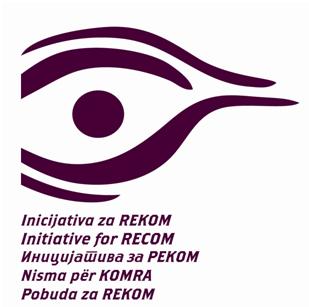 XII International Forum for Transitional Justice in Post-Yugoslav CountriesThat Victims May Live on in Society’s MemoryOrganised by the Coalition for RECOM16 December 2019, Hotel Panorama, 9.00-9.15 OpeningProf. Žarko Puhovski 9.15-11.00 Panel 1Transitional Justice and Reconciliation in the Former YugoslaviaModerator: Tobias Flessenkemper, Head of the Belgrade Office of the Council of EuropePierre Mirel, Honorary Director General European CommisionGordan Markotić, Coordinator of Croatia’s EU Presidency (tbc)Nataša Kandić, project RECOM10.00-11 DiscussantsThomas Unger, expert in the field of transitional justice Mario Mažić, RECOM Coalition11-11.30 Coffee and tea11.30-14.00 Panel IIPolitics and Practices of Memorialisation of the Events and Victims of the 1990s WarsModerator: Prof. Tvrtko Jakovina Dr. Lea David, assistant professor, University College Dublin (UCD)Protectors and Traders of the Past: The Case Study of Bosnia and Herzegovina Prof. Dejan Jović, professor, Faculty of Political Sciences, University of ZagrebCroatian Exceptionality: Official Narratives on Victors and Victims in the Croatian War of IndependenceDr. Jelena Đureinović, Humanitarian Law CentreOfficial Commemorations of Operation Storm in SerbiaDr. Ana Ljubojević, Marie Curie fellow, Centre for Southeast European Studies, University of GrazMemory on Trial: The ICTY and Politics of Memory in Croatia and SerbiaDr. Eli Kraniqi, university assistant, University of GrazThe Politics of Public Memory in post-1999 Kosovo 13.00 – 14.00 DiscussionIvo Goldstein, historianCommemorating Victims in Local Communities Mirsad Duratović, Prijedor, BiHBetim Berisha, Suva Reka, Kosovo14-15.30 Lunch15.30-17.00 Panel IIIThe ICTY Convicted: their lives After Serving Their Sentences?Moderator: Marina Fratucan, journalistBranka Vierda, YIHR CroatiaMarko Milosavljević, YIHR SerbiaMarigona Shabiu, YIHR Kosovo16.15-17.00 DiscussantsVerona Cecaj, LSESven Milekić, Phd Maynooth University17.00-17.30 Closing Statements